Coláiste Mhuire weekly 6TH YEAR  careers checklist 		Feb 8th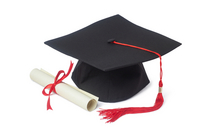 # 1	HEAR/DARE Section A of  hear/dare forms need to be completed by March 1st#2	ExemptionsAny student who has an Irish/3rd language exemption, (and is planning on going to university) needs to submit NUI exemption form as soon as possible	#3	Need to contact the guidance dept?	Ms. Farry and Ms. Sheridan are doing guidance apppointments through zoom and telephone calls…..your preference. Please email to set up an appointment. #4	PLC courses: You can now apply to PLC colleges. Please visit fetchcourses.ie